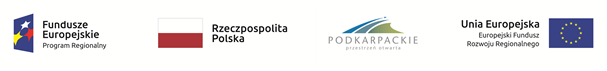 OFERTAW odpowiedzi na ogłoszenie o przetargu nieograniczonym pn.:„Poprawa jakości powietrza w Krośnie – wymiana źródeł ciepła” – zastosowanie ciepła sieciowego:Część 2 – Zaprojektowanie i wykonanie węzłów cieplnych, wewnętrznych instalacji rozprowadzających c.w.u. i c.o. oraz likwidacji piecyków gazowych w budynkach wielorodzinnych na terenie Miasta KrosnaW imieniu wykonawcy1 …………………………………………………………………………….z siedzibą w ……………………………………………… przy ulicy …………………………….e-mail: ………………………..……………………………………………………………………....oświadczam, co następuje:1. Oferuję wykonanie zamówienia w zakresie objętym Specyfikacją Istotnych Warunków Zamówienia za łączną kwotę: netto: ................................. zł(słownie: ...........................................................................................................).brutto: ................................. zł(słownie: ...........................................................................................................).obliczoną na podstawie tabel 1, 2, 3, 4, 5, 6, 7, 8, 9, 10, 11, 12, 13, 14, 15, 16, 17 (łączna cena oferty to suma wszystkich tabel):Tabela nr 1. Opracowanie projektów budowlano-wykonawczych nowych węzłów dwufunkcyjnych do c.o. i c.w.u.Tabela nr 2. Opracowanie projektów budowlano-wykonawczych nowych węzłów jednofunkcyjnych do c.o.Tabela nr 3. Opracowanie projektów budowlano-wykonawczych nowych węzłów jednofunkcyjnych do c.w.u.Tabela nr 4. Opracowanie projektów budowlano-wykonawczych nowych węzłów jednofunkcyjnych do c.o. i c.w.u. dla mieszkaniowych stacji cieplnych.Tabela nr 5. Opracowanie projektów budowlano-wykonawczych wewnętrznej instalacji centralnej ciepłej wody użytkowej oraz likwidacji indywidualnych piecyków gazowych do c.w.u.Tabela nr 6. Opracowanie projektów budowlano-wykonawczych wewnętrznej instalacji centralnej ciepłej wody użytkowej, centralnego ogrzewania oraz likwidacji indywidualnych piecyków gazowych do c.w.u.Tabela nr 7. Opracowanie projektów budowlano-wykonawczych wewnętrznej instalacji centralnej ciepłej wody użytkowej oraz centralnego ogrzewania do współpracy z mieszkaniowymi stacjami cieplnymi oraz likwidacji indywidualnych piecyków gazowych do c.w.u.Tabela nr 8. Wykonanie węzłów cieplnych dwufunkcyjnych w budynkach wielorodzinnych.Tabela nr 9. Wykonanie węzłów cieplnych jednofunkcyjnych do centralnego ogrzewania w budynkach wielorodzinnych.Tabela nr 10. Wykonanie węzła cieplnego jednofunkcyjnego do centralnej ciepłej wody użytkowej.Tabela nr 11. Wykonanie węzła cieplnego jednofunkcyjnego do centralnego ogrzewania i centralnej ciepłej wody użytkowej dla mieszkaniowych stacji cieplnych.Tabela nr 12. Wykonanie wewnętrznych instalacji centralnej ciepłej wody użytkowej w częściach wspólnych budynków wielorodzinnych.Tabela nr 13. Wykonanie instalacji przyłączeniowych centralnej ciepłej wody użytkowej (odcinek od pionu do miejsca podłączenia instalacji w mieszkaniu) oraz likwidacja indywidualnych piecyków gazowych do c.w.u.Tabela nr 14. Wykonanie wewnętrznych instalacji centralnej ciepłej wody użytkowej oraz centralnego ogrzewania w częściach wspólnych budynków wielorodzinnych.Tabela nr 15. Wykonanie instalacji przyłączeniowych centralnej ciepłej wody użytkowej oraz centralnego ogrzewania (odcinek od pionu do miejsca podłączenia instalacji w mieszkaniu) oraz likwidacja indywidualnych piecyków gazowych do c.w.u.Tabela nr 16. Wykonanie wewnętrznych instalacji centralnej ciepłej wody użytkowej oraz centralnego ogrzewania do współpracy z mieszkaniowymi stacjami cieplnymi w częściach wspólnych budynków wielorodzinnych.Tabela 17. Wykonanie instalacji przyłączeniowych centralnej ciepłej wody użytkowej oraz centralnego ogrzewania do współpracy z mieszkaniowymi stacjami cieplnymi (odcinek od pionu do miejsca podłączenia instalacji w mieszkaniu) oraz likwidacja indywidualnych piecyków gazowych do c.w.u.2. Zamówienie wykonam w terminie wymaganym przez Zamawiającego.3. Oferuję udzielenie ……. - miesięcznego okresu gwarancji jakości i rękojmi za wady na roboty budowlane, zastosowane materiały, dostarczone i zamontowane urządzenia i armaturę.W przypadku, gdy wykonawca nie określi oferowanego przez siebie okresu gwarancji jakości i rękojmi za wady na przedmiot zamówienia, w tym wykonane roboty budowlane, zastosowane materiały, dostarczone i zamontowane urządzenia i armaturę - Zamawiający przyjmie, że wykonawca oferuje minimalny okres gwarancji jakości i rękojmi za wady tj. 60 miesięcy. 4. Zapoznałem się z treścią Specyfikacji Istotnych Warunków Zamówienia (w tym ze wzorem umowy) i nie wnoszę do niej zastrzeżeń oraz uzyskałem konieczne informacje do przygotowania oferty i wykonania zamówienia.5. *Informacje stanowiące tajemnicę przedsiębiorstwa znajdują się w kopercie oznaczonej napisem „tajemnica przedsiębiorstwa” i zawarte są na stronach nr .......(UWAGA: Wykonawca obowiązany jest uzasadnić zastrzeżenie niektórych informacji jako tajemnicy przedsiębiorstwa. Brak uzasadnienia przez wykonawcę podstaw do zastrzeżenia danych informacji jako tajemnicy przedsiębiorstwa oznacza, że dokonane zastrzeżenie jest bezskuteczne). 6.*Zamówienie wykonam bez udziału podwykonawców/podwykonawcom powierzę następujący zakres robót: .......................................................................................7. Informuję, że wybór niniejszej oferty *będzie/nie będzie prowadzić do powstania u Zamawiającego obowiązku podatkowego.Nazwa (rodzaj) towaru lub usługi, których dostawa lub świadczenie będzie prowadzić do jego powstania: ……………………………………………………………………..Ich wartość bez kwoty podatku: ………………………………………………………………..(Jeżeli złożono ofertę, której wybór prowadziłby do powstania u Zamawiającego obowiązku podatkowego zgodnie z przepisami o podatku od towarów i usług, Zamawiający w celu oceny takiej oferty dolicza do przedstawionej w niej ceny podatek od towarów i usług, który miałby obowiązek rozliczyć zgodnie z tymi przepisami). 8. Zwrotu wadium wniesionego w formie pieniężnej prosimy dokonać na konto …………………………………………………………………………………………………………… 9. Wykonawca należy do kategorii małych lub średnich przedsiębiorstw: tak nie(należy zaznaczyć odpowiednią kratkę) 10. Oświadczam, że wypełniłem obowiązki informacyjne przewidziane w art. 13 lub art. 14 RODO2 wobec osób fizycznych, od których dane osobowe bezpośrednio lub pośrednio pozyskałem w celu ubiegania się o udzielenie zamówienia publicznego w niniejszym postępowaniu3.11. Załącznikami do niniejszej oferty są:1) oświadczenie o spełnianiu warunków udziału w postępowaniu,2) oświadczenie o braku podstaw do wykluczenia z postępowania,3) zobowiązanie podmiotu trzeciego (jeśli dotyczy),4) pełnomocnictwo (jeśli dotyczy);*niepotrzebne skreślić……….................................................................... (podpis upełnomocnionego przedstawiciela wykonawcy) 1 W przypadku oferty wspólnej wykonawców (konsorcjum, spółka cywilna) należy podać dane wszystkich wykonawców składających tą ofertę oraz wskazać pełnomocnika.2 Rozporządzenie Parlamentu Europejskiego i Rady (UE) 2016/679 z dnia 27 kwietnia 2016 r. w sprawie ochrony osób fizycznych w związku z przetwarzaniem danych osobowych i w sprawie swobodnego przepływu takich danych oraz uchylenia dyrektywy 95/46/WE (ogólne rozporządzenie o ochronie danych) (Dz. Urz. UE L 119 z 04.05.2016, str. 1). 3 W przypadku gdy wykonawca nie przekazuje danych osobowych innych niż bezpośrednio jego dotyczących lub zachodzi wyłączenie stosowania obowiązku informacyjnego, stosownie do art. 13 ust. 4 lub art. 14 ust. 5 RODO treści oświadczenia wykonawca nie składa (w takim przypadku należy usunąć treść oświadczenia np. przez jego wykreślenie).Lp.Opracowanie projektów budowlano - wykonawczych nowych węzłów dwufunkcyjnych 
do c.o. i c.w.u.Cena jednostk. netto [zł]Stawkapodatku VATKwota podatkuVAT[zł]Cena brutto[zł]Ilość 
sztukWartość netto [zł]Wartość brutto [zł]1234567891Budynek ul. Czajkowskiego 3623%12Budynek ul. Czajkowskiego 38a23%13Budynek ul. Czajkowskiego 38c23%14Budynek ul. Łukasiewicza 2523%15Budynek ul. Łukasiewicza 2923%16Budynek ul. Krakowska 3123%17Budynek ul. Krakowska 3323%18Budynek ul. Krakowska 3523%19Budynek ul. Magurów 423%110Budynek ul. Magurów 623%111Budynek ul. Mickiewicza 1423%112Budynek ul. Mickiewicza 1823%113Budynek ul. Mickiewicza 2423%114Budynek ul. Mickiewicza 2823%115Budynek ul. Oficerska 123%116Budynek ul. Oficerska 223%117Budynek ul. Podchorążych 723%118Budynek ul. Podchorążych 1523%119Budynek ul. Podchorążych 1723%120Budynek ul. Podchorążych 2323%121Budynek ul. Bohaterów Westerplatte 1723%122Budynek ul. Bohaterów Westerplatte 2123%123Budynek ul. Bohaterów Westerplatte 2323%124Budynek ul. Bohaterów Westerplatte 2523%125Budynek ul. Wojska Polskiego 3823%126Budynek ul. Wojska Polskiego 5323%127Budynek ul. Wojska Polskiego 5523%128Budynek ul. Wojska Polskiego 5923%129Budynek ul. Wojska Polskiego 6523%130Budynek ul. Wojska Polskiego 6723%131Budynek ul. Wróblewskiego 423%132Budynek ul. Lelewela 1623%133Budynek ul. Podkarpacka 723%134Budynek ul. Żwirki i Wigury 423%135Budynek ul. Żwirki i Wigury 1323%136Budynek ul. Żwirki i Wigury 4B23%1Łączna wartość:Łączna wartość:Łączna wartość:Łączna wartość:Łączna wartość:Łączna wartość:Łączna wartość:Lp.Opracowanie projektów budowlano - wykonawczych nowych węzłów jednofunkcyjnych do c.o.Cena jednostk. netto [zł]Stawkapodatku VATKwota podatkuVAT[zł]Cena brutto[zł]Ilość 
sztukWartość netto [zł]Wartość brutto [zł]1234567891Budynek ul. Czajkowskiego 3823%12Budynek ul. Krakowska 4123%13Budynek ul. Krakowska 4323%14Budynek ul. Krakowska 4523%15Budynek ul. Krakowska 13223%36Budynek ul. Magurów 723%17Budynek ul. Tysiąclecia 1223%18Budynek ul. Wróblewskiego 623%19Budynek ul. Wróblewskiego 823%110Budynek ul. Naftowa 1223%1Łączna wartość:Łączna wartość:Łączna wartość:Łączna wartość:Łączna wartość:Łączna wartość:Łączna wartość:Lp.Opracowanie projektów budowlano - wykonawczych nowych węzłów jednofunkcyjnych do c.w.u.Cena jednostk. netto [zł]Stawkapodatku VATKwota podatkuVAT[zł]Cena brutto[zł]Ilość 
sztukWartość netto [zł]Wartość brutto [zł]123456781Budynek ul. Staszica 1123%1Łączna wartość:Łączna wartość:Łączna wartość:Łączna wartość:Łączna wartość:Łączna wartość:Łączna wartość:Lp.Opracowanie projektów budowlano - wykonawczych nowych węzłów jednofunkcyjnych do c.o. i c.w.u. dla mieszkaniowych stacji cieplnychCena jednostk. netto [zł]Stawkapodatku VATKwota podatkuVAT[zł]Cena brutto[zł]Ilość 
sztukWartość netto [zł]Wartość brutto [zł]1234567891Budynek ul. Piastowska 2223%1Łączna wartość:Łączna wartość:Łączna wartość:Łączna wartość:Łączna wartość:Łączna wartość:Łączna wartość:Lp.Opracowanie projektów budowlano - wykonawczych wewnętrznej instalacji c.w.u. oraz likwidacji indywidulnych piecyków gazowych do c.w.u.Cena jednostk. netto [zł]Stawkapodatku VATKwota podatkuVAT[zł]Cena brutto[zł]Ilość 
sztukWartość netto [zł]Wartość brutto [zł]1234567891Budynek ul. Czajkowskiego 3623%12Budynek ul. Czajkowskiego 38a23%13Budynek ul. Czajkowskiego 38c23%14Budynek ul. Łukasiewicza 2523%15Budynek ul. Łukasiewicza 2923%16Budynek ul. Krakowska 3123%17Budynek ul. Krakowska 3323%18Budynek ul. Krakowska 3523%19Budynek ul. Magurów 423%110Budynek ul. Magurów 623%111Budynek ul. Mickiewicza 1423%112Budynek ul. Mickiewicza 1823%113Budynek ul. Mickiewicza 2423%114Budynek ul. Mickiewicza 2823%115Budynek ul. Oficerska 123%116Budynek ul. Oficerska 223%117Budynek ul. Podchorążych 723%118Budynek ul. Podchorążych 1523%119Budynek ul. Podchorążych 1723%120Budynek ul. Podchorążych 2323%121Budynek ul. Bohaterów Westerplatte 1723%122Budynek ul. Bohaterów Westerplatte 2123%123Budynek ul. Bohaterów Westerplatte 2323%124Budynek ul. Bohaterów Westerplatte 2523%125Budynek ul. Wojska Polskiego 3823%126Budynek ul. Wojska Polskiego 5323%127Budynek ul. Wojska Polskiego 5523%128Budynek ul. Wojska Polskiego 5923%129Budynek ul. Wojska Polskiego 6523%130Budynek ul. Wojska Polskiego 6723%131Budynek ul. Wróblewskiego 423%1Łączna wartość:Łączna wartość:Łączna wartość:Łączna wartość:Łączna wartość:Łączna wartość:Łączna wartość:Lp.Opracowanie projektów budowlano - wykonawczych wewnętrznej instalacji c.w.u., c.o. oraz likwidacji indywidualnych piecyków gazowych do c.w.u.Cena jednostk. netto [zł]Stawkapodatku VATKwota podatkuVAT[zł]Cena brutto[zł]Ilość 
sztukWartość netto [zł]Wartość brutto [zł]1234567891Budynek ul. Lewakowskiego 2123%12Budynek ul. Staszica 1123%13Budynek ul. Żwirki i Wigury 1323%1Łączna wartość:Łączna wartość:Łączna wartość:Łączna wartość:Łączna wartość:Łączna wartość:Łączna wartość:Lp.Opracowanie projektów budowlano - wykonawczych wewnętrznej instalacji c.w.u. oraz c.o. do współpracy z mieszkaniowymi stacjami cieplnymi oraz likwidacji indywidualnych piecyków gazowych do c.w.u.Cena jednostk. netto [zł]Stawkapodatku VATKwota podatkuVAT[zł]Cena brutto[zł]Ilość 
sztukWartość netto [zł]Wartość brutto [zł]1234567891Budynek ul. Piastowska 2223%1Łączna wartość:Łączna wartość:Łączna wartość:Łączna wartość:Łączna wartość:Łączna wartość:Łączna wartość:Lp.Wykonanie węzłów cieplnych dwufunkcyjnych do c.o. i c.w.u. w budynkach wielorodzinnychNazwa producenta kompaktowych węzłów cieplnychCenajednostk. netto [zł]Stawkapodatku 
VATKwota podatkuVAT[zł]Ilość 
sztukWartość netto [zł]Wartość brutto [zł]1234567891Budynek ul. Czajkowskiego 368%12Budynek ul. Czajkowskiego 38a8%13Budynek ul. Czajkowskiego 38c8%14Budynek ul. Łukasiewicza 258%15Budynek ul. Łukasiewicza 298%16Budynek ul. Krakowska 318%17Budynek ul. Krakowska 338%18Budynek ul. Krakowska 358%19Budynek ul. Magurów 48%110Budynek ul. Magurów 68%111Budynek ul. Mickiewicza 148%112Budynek ul. Mickiewicza 188%113Budynek ul. Mickiewicza 248%114Budynek ul. Mickiewicza 288%115Budynek ul. Oficerska 18%116Budynek ul. Oficerska 28%117Budynek ul. Podchorążych 78%118Budynek ul. Podchorążych 158%119Budynek ul. Podchorążych 178%120Budynek ul. Podchorążych 238%121Budynek ul. Bohaterów Westerplatte 178%122Budynek ul. Bohaterów Westerplatte 218%123Budynek ul. Bohaterów Westerplatte 238%124Budynek ul. Bohaterów Westerplatte 258%125Budynek ul. Wojska Polskiego 388%126Budynek ul. Wojska Polskiego 538%127Budynek ul. Wojska Polskiego 558%128Budynek ul. Wojska Polskiego 598%129Budynek ul. Wojska Polskiego 658%130Budynek ul. Wojska Polskiego 678%131Budynek ul. Wróblewskiego 48%132Budynek ul. Lelewela 168%133Budynek ul. Podkarpacka 78%134Budynek ul. Żwirki i Wigury 48%135Budynek ul. Żwirki i Wigury 138%136Budynek ul. Żwirki i Wigury 4B8%1Łączna wartość:Łączna wartość:Łączna wartość:Łączna wartość:Łączna wartość:Łączna wartość:Łączna wartość:Lp.Wykonanie węzłów jednofunkcyjnych do c.o. w budynkach wielorodzinnychCena jednostk. netto [zł]Stawkapodatku VATKwota podatkuVAT[zł]Cena brutto[zł]Ilość 
sztukWartość netto [zł]Wartość brutto [zł]1234567891Budynek ul. Czajkowskiego 388%12Budynek ul. Krakowska 418%13Budynek ul. Krakowska 438%14Budynek ul. Krakowska 458%15Budynek ul. Krakowska 1328%36Budynek ul. Magurów 78%17Budynek ul. Tysiąclecia 128%18Budynek ul. Wróblewskiego 68%19Budynek ul. Wróblewskiego 88%110Budynek ul. Naftowa 128%1Łączna wartość:Łączna wartość:Łączna wartość:Łączna wartość:Łączna wartość:Łączna wartość:Łączna wartość:Lp.Wykonanie węzła cieplnego jednofunkcyjnego do c.w.u.Cena jednostk. netto [zł]Stawkapodatku VATKwota podatkuVAT[zł]Cena brutto[zł]Ilość 
sztukWartość netto [zł]Wartość brutto [zł]1234567891Budynek ul. Staszica 118%1Łączna wartość:Łączna wartość:Łączna wartość:Łączna wartość:Łączna wartość:Łączna wartość:Łączna wartość:Lp.Wykonanie węzła cieplnego jednofunkcyjnego do c.o. i c.w.u. dla mieszkaniowych stacji cieplnychCena jednostk. netto [zł]Stawkapodatku VATKwota podatkuVAT[zł]Cena brutto[zł]Ilość 
sztukWartość netto [zł]Wartość brutto [zł]1234567891Budynek ul. Piastowska 228%1Łączna wartość:Łączna wartość:Łączna wartość:Łączna wartość:Łączna wartość:Łączna wartość:Łączna wartość:Lp.Wykonanie wewnętrznych instalacji c.w.u. w częściach wspólnych budynków wielorodzinnychCena jednostk. netto[zł]Stawkapodatku VATKwota podatkuVAT[zł]Cena brutto[zł]Ilość 
sztukWartość netto [zł]Wartość 
brutto [zł]1234567891Budynek ul. Czajkowskiego 368%12Budynek ul. Czajkowskiego 38a8%13Budynek ul. Czajkowskiego 38c8%14Budynek ul. Łukasiewicza 258%15Budynek ul. Łukasiewicza 298%16Budynek ul. Krakowska 318%17Budynek ul. Krakowska 338%18Budynek ul. Krakowska 358%19Budynek ul. Magurów 48%110Budynek ul. Magurów 68%111Budynek ul. Mickiewicza 148%112Budynek ul. Mickiewicza 188%113Budynek ul. Mickiewicza 248%114Budynek ul. Mickiewicza 288%115Budynek ul. Oficerska 18%116Budynek ul. Oficerska 28%117Budynek ul. Podchorążych 78%118Budynek ul. Podchorążych 158%119Budynek ul. Podchorążych 178%120Budynek ul. Podchorążych 238%121Budynek ul. Bohaterów Westerplatte 178%122Budynek ul. Bohaterów Westerplatte 218%123Budynek ul. Bohaterów Westerplatte 238%124Budynek ul. Bohaterów Westerplatte 258%125Budynek ul. Wojska Polskiego 388%126Budynek ul. Wojska Polskiego 538%127Budynek ul. Wojska Polskiego 558%128Budynek ul. Wojska Polskiego 598%129Budynek ul. Wojska Polskiego 658%130Budynek ul. Wojska Polskiego 678%131Budynek ul. Wróblewskiego 48%1Łączna wartość:Łączna wartość:Łączna wartość:Łączna wartość:Łączna wartość:Łączna wartość:Łączna wartość:Lp.Wykonanie instalacji przyłączeniowych c.w.u. (odcinek od pionu do miejsca podłączenia instalacji w mieszkaniu) oraz likwidacja indywidualnych piecyków gazowych do c.w.u.Cena jednostk. netto [zł]Stawkapodatku VATKwota podatkuVAT[zł]Cena brutto[zł]Ilość 
sztukWartość 
netto [zł]Wartość 
brutto [zł]1234567891Budynek ul. Czajkowskiego 368%12Budynek ul. Czajkowskiego 38a8%13Budynek ul. Czajkowskiego 38c8%14Budynek ul. Łukasiewicza 258%15Budynek ul. Łukasiewicza 298%16Budynek ul. Krakowska 318%17Budynek ul. Krakowska 338%18Budynek ul. Krakowska 358%19Budynek ul. Magurów 48%110Budynek ul. Magurów 68%111Budynek ul. Mickiewicza 148%112Budynek ul. Mickiewicza 188%113Budynek ul. Mickiewicza 248%114Budynek ul. Mickiewicza 288%115Budynek ul. Oficerska 18%116Budynek ul. Oficerska 28%117Budynek ul. Podchorążych 78%118Budynek ul. Podchorążych 158%119Budynek ul. Podchorążych 178%120Budynek ul. Podchorążych 238%121Budynek ul. Bohaterów Westerplatte 178%122Budynek ul. Bohaterów Westerplatte 218%123Budynek ul. Bohaterów Westerplatte 238%124Budynek ul. Bohaterów Westerplatte 258%125Budynek ul. Wojska Polskiego 388%126Budynek ul. Wojska Polskiego 538%127Budynek ul. Wojska Polskiego 558%128Budynek ul. Wojska Polskiego 598%129Budynek ul. Wojska Polskiego 658%130Budynek ul. Wojska Polskiego 678%131Budynek ul. Wróblewskiego 48%1Łączna wartość:Łączna wartość:Łączna wartość:Łączna wartość:Łączna wartość:Łączna wartość:Łączna wartość:Lp.Wykonanie wewnętrznych instalacji c.w.u. oraz c.o. w częściach wspólnych budynków wielorodzinnychCena jednostk. netto [zł]Stawkapodatku VATKwota podatkuVAT[zł]Cena brutto[zł]Ilość 
sztukWartość netto [zł]Wartość brutto [zł]1234567891Budynek ul. Lewakowskiego 218%12Budynek ul. Staszica 118%13Budynek ul. Żwirki i Wigury 138%1Łączna wartość:Łączna wartość:Łączna wartość:Łączna wartość:Łączna wartość:Łączna wartość:Łączna wartość:Lp.Wykonanie instalacji przyłączeniowych c.w.u. oraz c.o. (odcinek od pionu do miejsca podłączenia instalacji w mieszkaniu) oraz likwidacja indywidualnych piecyków gazowych do c.w.u.Cena jednostk. netto [zł]Stawkapodatku VATKwota podatkuVAT[zł]Cena brutto[zł]Ilość 
sztukWartość netto [zł]Wartość brutto [zł]1234567891Budynek ul. Lewakowskiego 218%12Budynek ul. Staszica 118%13Budynek ul. Żwirki i Wigury 138%1Łączna wartość:Łączna wartość:Łączna wartość:Łączna wartość:Łączna wartość:Łączna wartość:Łączna wartość:Lp.Wykonanie wewnętrznych instalacji c.w.u. oraz c.o. do współpracy z mieszkaniowymi stacjami cieplnymi w częściach wspólnych budynków wielorodzinnychCena jednostk. netto [zł]Stawkapodatku VATKwota podatkuVAT[zł]Cena brutto[zł]Ilość 
sztukWartość netto [zł]Wartość brutto [zł]1234567891Budynek ul. Piastowska 228%1Łączna wartość:Łączna wartość:Łączna wartość:Łączna wartość:Łączna wartość:Łączna wartość:Łączna wartość:Lp.Wykonanie instalacji przyłączeniowych c.w.u. oraz c.o. do współpracy z mieszkaniowymi stacjami cieplnymi (odcinek od pionu do miejsca podłączenia instalacji w mieszkaniu) oraz likwidacja indywidualnych piecyków gazowych do c.w.u.Cena jednostk. netto [zł]Stawkapodatku VATKwota podatkuVAT[zł]Cena brutto[zł]Ilość 
sztukWartość netto [zł]Wartość brutto [zł]1234561Budynek ul. Piastowska 228%1Łączna wartość:Łączna wartość:Łączna wartość:Łączna wartość:Łączna wartość:Łączna wartość:Łączna wartość:Lp.Firma podwykonawcyCzęść zamówienia, której wykonanie wykonawca powierza podwykonawcy